Verslag vergadering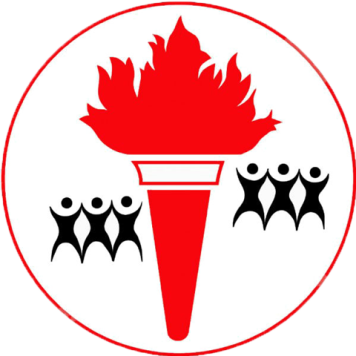 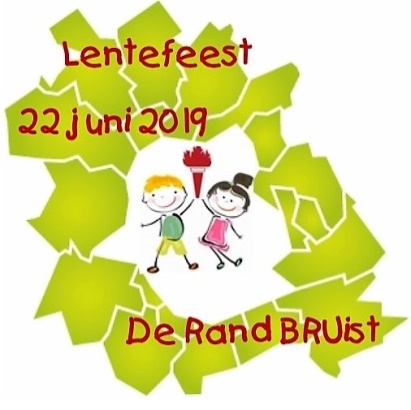 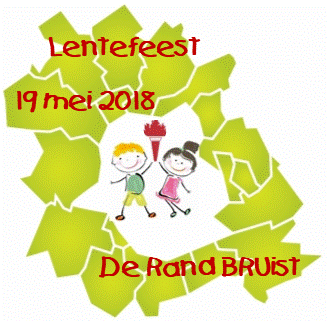 3/10/2018 – de Zeyp – 19u30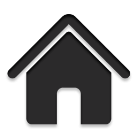 Plaats : de Zeyp 19u30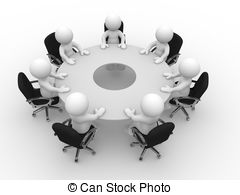 Aanwezig :  Eva A, Veerle, Dorothée, Janis, Tineke, KristelVerontschuldigd :  Carl, Ellen Br, Jan, Fé, Geert,Patr/Michel, Nancy, Willem, Gijs, Sarah, enz…..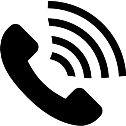 Agenda :Locatie receptieVervanging ballonnenMaximum capaciteitVerwoording herbekijken briefwisselingKaartjes tekenenPrivacywetgeving, GSMgebruikVaria1.Receptie : te veel mensen, te weinig plaats, te druk, te lang aanschuiven, tent niet zeker (afhankelijk van weersomstandigheden of we ze kunnen gebruiken), hygiëne in de tent????DUS : GEEN receptie meer, we schaffen dit af!Wat we wel blijven doen : -VUBploeg dient aanwezig te zijn in de VUB op zondag om 12u om de praktische dingen (zaalversiering, afspanning, rugzakken vullen, programmaboekje, pijlen aanbrengen) te kunnen regelen.De bagageruimte blijft behouden.De kinderen gaan ,na het ontvangen van hun geschenk, terug in de zaal naar hun ouders en verlaten SAMEN met de ouders de aula.                                                                                                                                              Groepsfoto’s worden buiten aangeboden aan een fotostand (partytent voorzien).                                                          Wij stellen ons de vraag of dit allemaal nog wel mag gezien de nieuwe privacywetgeving…..(film, headshots,foto’s, website?????????) https://humanistischverbond.be/media/uploads/afdelingen/28.pdfWij stellen deze vragen duidelijk op de inschrijvingsbrief.  Ouders dienen aan te vinken of ze akkoord gaan of niet.                                                                                                                                                     Wij beslissen alsook dat de feestelingen GEEN GSM’s of andere toestellen mee mogen nemen op FVJweekend. Dit dient vooraf in de klas besproken te worden.                                                                        2. Vervanging ballonnen?Vervangen door “witte duiven”?  1 duif/groep?  Veerle kijkt dit verder na.                                                                              Bijvoorbeeld na “Spel met grenzen”.  De feestelingen kunnen een vredeswens opschrijven en deze in de mand steken die in het midden tijdens het spel staat.  Bij het loslaten van de duiven “vliegen” deze wensen symbolisch mee de wereld in.                                                                                             En toen ging onze fantasie op hol………..helikopter……. vuurwerk…….                                                                                    Tineke doet navraag bij Peggy, Eva doet navraag bij Filip en Veerle neemt contact op met lokale duivenmelker om te kijken wat kan en wat niet.3.  Maximum capaciteit : 244 bedden (200 kinderen, de rest begeleiders)                                                                      Voorlopig kunnen we dit nog te slapen leggen.  Echter, bij hogere inschrijvingen moeten we misschien aan enkele begeleiders vragen om thuis te overnachten ipv in Dworp. We wachten af.  Maar waken streng over onze maximumcapaciteit!                                                                                       Daar er geen receptie meer aangeboden wordt, kunnen  lkr mee op weekend….. (Senne??)                                                      Wij weten nu al dat deze personen niet of helemaal niet meer mee gaan : Geert, David, Fé                                               4. De inhoud van de 2de zending passen we aan op volgende vergadering. 5. Kaartjes gaan rond.   Wij verwelkomen “Lander” – zoontje van Jan en Monica .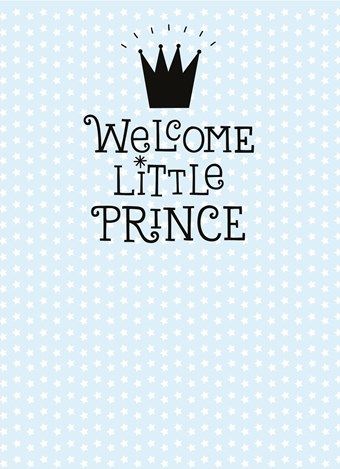 6. Privacywetgeving (werd reed aangehaald in punt 1)https://humanistischverbond.be/media/uploads/afdelingen/28.pdf7. Varia : Crea-atelier vraagt om nieuwe inspiratie.  Wordt aan gewerkt!                                                                                            We zoeken een leuke naam voor het muziekatelier.                                                                                                                                Evaluatievergadering 12/06/2019 de Zeyp.                                                                                                                                Etentje : 14/06/2019 – 18u                                                                                                                                                               Volgende vergadering kernteam : 28/11/2018 – de Zeyp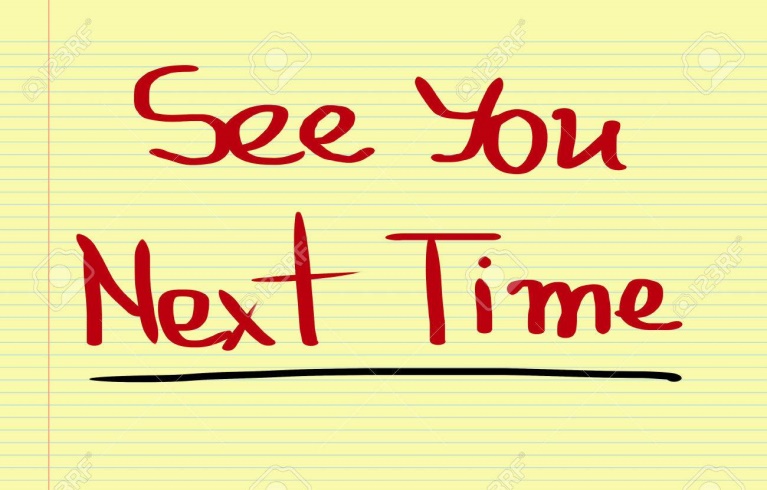 Kristel